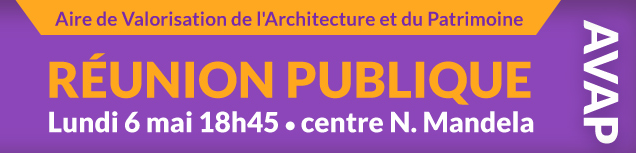 Réunion publique de présentation de l'AVAPLa commune de GALAN a hérité du passé un patrimoine chargé d’histoire que chacun d’entre nous se doit de préserver.La municipalité, soucieuse de la conservation et de la mise en valeur de cette richesse, s’était engagée dans une démarche de « Zone de Protection du Patrimoine Architectural Urbain et Paysager » (Z.P.P.A.U.P.).La révision de la Z.P.P.A.U.P. et sa transformation en A.V.A.P. (Aire de mise en Valeur de l’Architecture et du Patrimoine) sont actuellement en cours d’étude. Cette démarche prend notamment en compte la partie environnementale de manière plus détaillée et a pour objet de promouvoir la mise en valeur du patrimoine bâti et des espaces dans le respect du développement durable.Vous êtes invités à la présentation de ce projetPar le Bureau d'Etude "ATELIER LAVIGNE" de Pau,Le Jeudi 07 Novembre 2019 à 18h00 à la Mairie (2ème étage)..